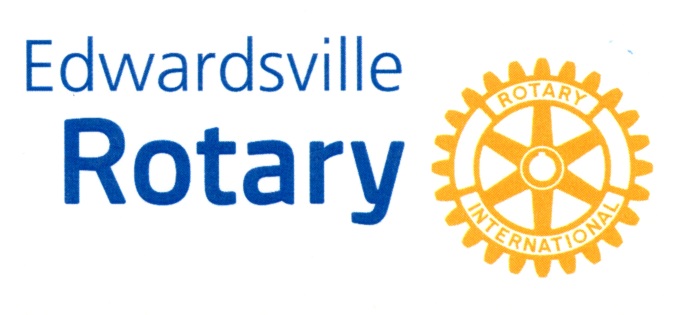 The Edwardsville Rotary Club is selling cases of oranges and grapefruitPrices:Only $45 for Grapefruit (36 Florida Ruby Red)Only $47 for Oranges (72 California Seedless Navel)Only $47 Split boxes (36 oranges and 18 grapefruit)All proceeds are given back to the community through scholarships and grants to local charities.Order now through December 1Delivery/Pick-Up is December 09th & 10th at Market Basket in EdwardsvilleName: ____________________Phone: _____________________E-mail: _____________________Address: ________________________ case(s) of Oranges at $47 per case____ case(s) of Grapefruit at $45 per case____ case(s) of ½ Oranges and ½ Grapefruit at $47 per caseMake checks payable to Edwardsville Rotary and send, along with this form, to:Edwardsville Rotary ClubPO Box 593Edwardsville, IL 62025Eat healthy, stay healthy, and support a healthy community!